Додаткові вправи до посібника «Українська мова. 6 клас»ЧИСЛІВНИКЧислівник як частина мовиВправа. Доповніть фразеологізми числівниками у відповідній формі. Виконайте це завдання, скориставшись  QR - кодом  або  посиланням.https://learningapps.org/display?v=pgxkgrcd522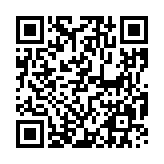 Вправа. Установіть  відповідність  між   частинами  наведених  тверджень. Виконайте це завдання, скориставшись  QR - кодом  або  посиланням. https://learningapps.org/display?v=pbwbo63ra22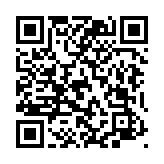 Вправа. І.  Прочитайте  уривок із   твору  В. Рутківського  «Джури козака Швайки». Пригадайте, епізоди, описані  автором.Перш за все хлопці заходилися вивчати острів. Він виявився значно більшим, ніж видавалося вчора, і значно зеленішим. Від плавнів його відділяла широка протока з лататтям. Лише в тому місці, звідкіля приплив Барвінок, вода була чиста й прозора. В глибині острова між двох дубів заховався курінь. Либонь, він стояв не перше літо, бо зарості ожини й глоду вкрили його так, що й угледіти було важко. Трохи осторонь, біля гранітної брили, була коптильня. Тут таки на палях висіло кілька окостів і низки в’яленої риби. У самому курені хлопці надибали на три барильця. Два з них виявилися порожніми, а третє було наполовину заповнене медом. У кутку валялося кілька старих арканів і щербата сокира з коротким держаком. За куренем на гіллі сушилася рибальська сіть і кілька ятерів.І тоді з-під ожинових кущів вигулькнули дві хлоп’ячі голови й одна вовча.Тишкевич повільно опустив руку вздовж тіла. З одним вовком він, може, і впорався б. І з двома хлопцями теж. Але одночасно з усіма…ІІ. Випишіть словосполучення  «числівник + іменник». Визначте розряд за значенням та  відмінок  числівників. ІІІ. Випишіть  речення, у яких  числівники є  підметами. Виконайте  синтаксичний  розбір цих   речень.Групи числівників за значеннямВправа. Прослухайте  пісню – побажання на  слова  О. Малахова. Випишіть  речення з  числівниками. Виконайте їх  синтаксичний  розбір. Виконайте це завдання, скориставшись  QR - кодом  або  посиланням.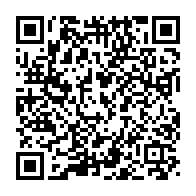 Вправа. І. Складіть і  розіграйте  уявний діалог між продавцем і покупцем за  поданими  ілюстраціями, використовуючи  числівники.  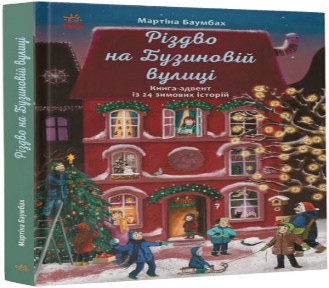 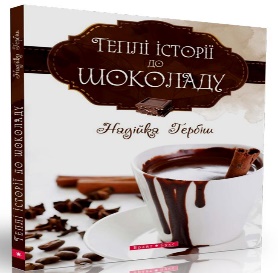 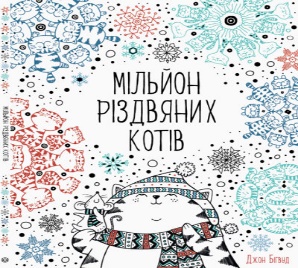 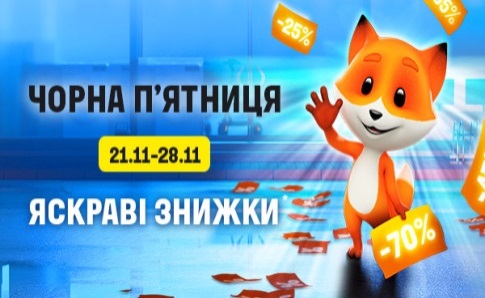                                                          150 грн                   230 грн                   175 грн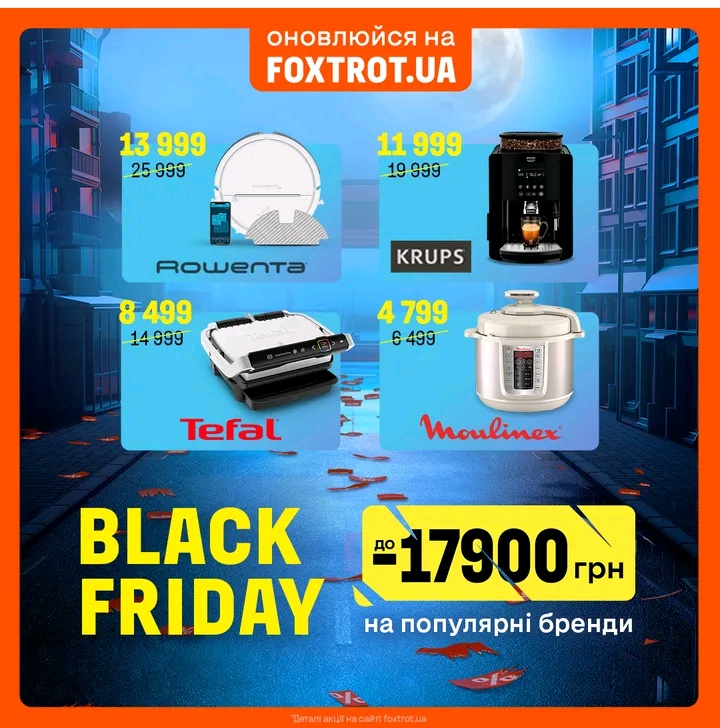 Відмінювання кількісних числівниківВправа. Виберіть  правильну  відмінкову  форму   числівника. Виконайте завдання, скориставшись  QR - кодом  або  посиланням. https://learningapps.org/display?v=pc6wn06en22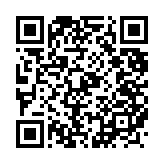 Поєднання числівників з іменникамиВправа. Оберіть  правильні  поєднання  збірних   числівників  з   іменниками. Виконайте завдання, скориставшись  QR - кодом  або  посиланням.https://learningapps.org/display?v=paq5xrdwc22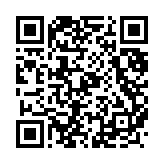 Узагальнення виченого з розділу «Числівник як частина мови»Вправа. Складіть  пазл із числівникамм на  позначення  часу. Перевірте, чи   вмієте  ви правильно  відповідати  на  питання  «Котра  година?» Виконайте це завдання, скориставшись QR -  кодом  або  посиланням, https://learningapps.org/display?v=pjszyaisk22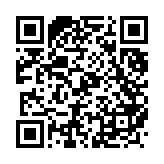 Вправа. Знайдіть  у  «хмарі  слів» числівники з помилками. Запишіть  слова  правильно.                                                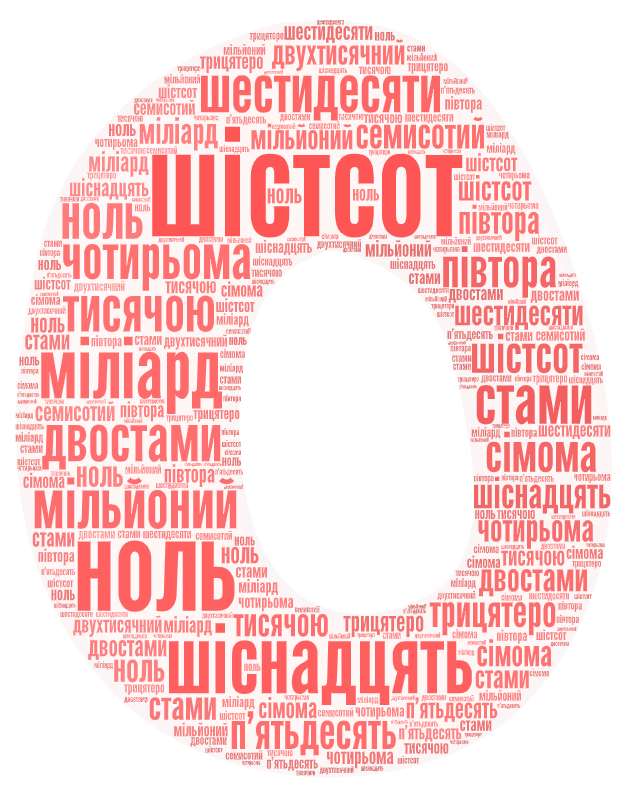 Вправа. Прочитайте   текст. Чи  доводилось  вам  бачити  квіткові  годиннники? Розкажіть  про  це.                                            Квіткові годинники              Ще в Давній Греції люди висаджували квіти на клумбах і використовували як своєрідний годинник, оскільки різні рослини ро(з,с)квітали і засинали за розкладом. Важливо було просто знати цей розклад. Безперечно, точний час вони не показували, але приблизно його можна було визначати.         Аж у ХVІІ столі(тт,т)і відомий натураліст Карл Лінней використав цей феномен. Він висадив квіти на круглій клумбі, розташувавши їх за часом розкри(тт,т)я та закри(тт,т)я. Сучасні квіткові годинники мають мало спільного з годинником Ліннея, та час вони показують точний і красою не поступаються.      Найбільшим у світі вважають годинник, розташований у Кривому Розі. Його збудували з нагоди 20-річчя (Н,н)езалежності України. Унікальний квітковий годинник має діаметр циферблата 22 метр(и,а),  а довжина хвили(нн,н)ої стрілки становить 12 метрів  Для його оздобле(нн,н)я щорічно висаджують 22 тисячі квітів. Удень кожна година  супроводжується мелодійним дзвоном, а вночі годинник підсвічують. В основі композиції годинника на темно(-)зеленому полі розташовано герб Кривого Рогу.        Квітковий  годиннник  у  Києві посідає друге місце. Його діаметр становить близько 20 метрів. З(')явився він у 2009 році, але дуже швидко став символом столиці. Щорічно комунальники роблять інше квіткове оформле(нн,н)я годинника: для його створе(нн,н)я використовується від 50 до 80 тис. квітіок різних відтінків (З мережі інтернет) .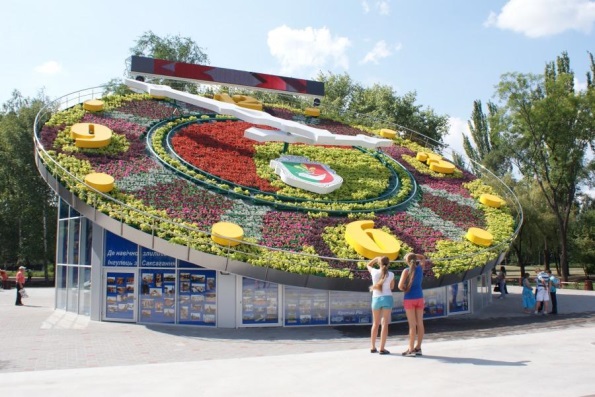 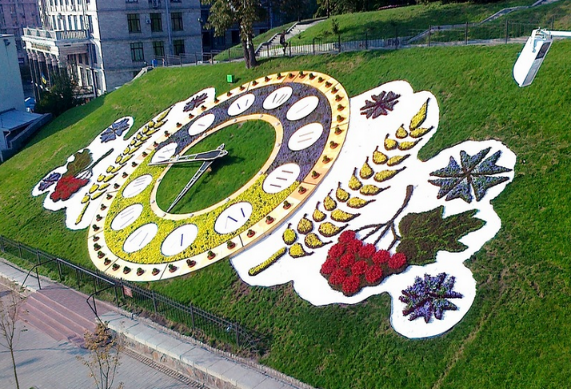 ІІ. Виконайте  завданння  до  тексту.Визначте  тему  та  мікротеми прочитаного. Запишіть   цифри словами. Яке  слово, що  містить  цифру,  не   є   числівником? Яка це  частина  мови?Визначте  розряд   числівників  за  значенням  та  групу   за  будовою.Випишіть  слова, розкриваючи  дужки.  Поясніть   орфограми.Поясніть  лексичне   значення  виділеного  слова.Розберіть   один   числівник  з тексту  як  частину  мови  (на вибір).Вправа Виконайте підсумкові  тестові завдання  з   теми  «Числівник». Перейшовши  за  QR – кодом, спочатку натисніть   кнопку  «Тестування».                           https://naurok.com.ua/test/uzagalnennya-vivchenogo-z-temi-chislivnik-1863954.html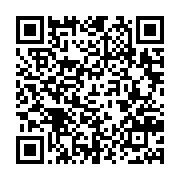 Вправа.  З'єднайте  частини  прислів'їв, що  містять  числівники. Виконайте завдання, скориставшись  QR - кодом  або  посиланням.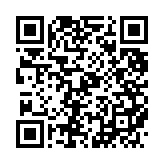                  https://learningapps.org/display?v=pyw93h0vk22  ЗАЙМЕННИКЗайменник як частина мови Вправа Послухайте  пісню  Лесі  Горової   «Усі  ми  потрібні». Випишіть  із тексту пісні займенники, визначте  їх розряд.  Виконайте завдання, скориставшись   QR – кодом або посиланням. 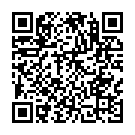  Вправа Установіть  відповідність   між   займенниками  та  їх   розрядами  за  значенням. Виконайте завдання, скориставшись   QR – кодом або посиланням.  https://learningapps.org/display?v=pqa7ov85523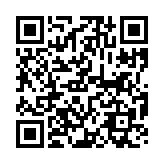 Особові займенникиВправа. Визначте  відмінок  зворотного  займенника  себе у  фразеологізмах. Виконайте завдання, скориставшись  QR - кодом  або  посиланням. https://learningapps.org/display?v=pd01oi4ma23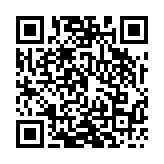 Вправа. Візьміть  участь  у  вікторині «Займенник як частина  мови». Виконайте завдання, скориставшись  QR - кодом  або  посиланням.https://learningapps.org/display?v=pkab4v7e323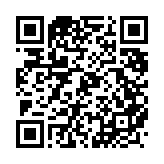 Вправа. І. Прочитайте  виразно  поезію   Л. Костенко.  Що  ви відчуваєте, спілкуючись із природою? Мене ізмалку люблять всі дерева,і розуміє бузиновий Пан,чому верба, від крапель кришталева,мені сказала: “Здрастуй!” – крізь туман.Чому ліси чекають мене знову,на щит піднявши сонце і зорю.Я їх люблю. Я знаю їхню мову.Я з ними теж мовчанням говорю.ІІ.  Знайдіть у тексті  займенники. Зробіть їх письмовий  розбір як  частини  мови.Присвійні займенникиВправа. Розподіліть  речення  на  дві  групи:  1) його, її – особові  займенники, 2)  його, її – присвійні займенники. Виконайте це завдання, скориставшись  QR - кодом  або  посиланням. https://learningapps.org/display?v=pcek1rhnj23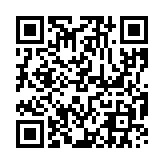 Вказівні й означальні займенникиВправа. З'єднайте  частини  прислів'їв із займенниками. Виконайте це завдання, скориставшись  QR - кодом  або  посиланням. https://learningapps.org/display?v=prysxmhzj23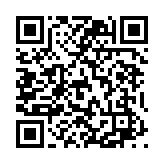 Заперечні й неозначені займенникиВправа. Розгляньте  «хмару  слів». Які  займенники написано з   помилками? Запишіть  слова  правильно.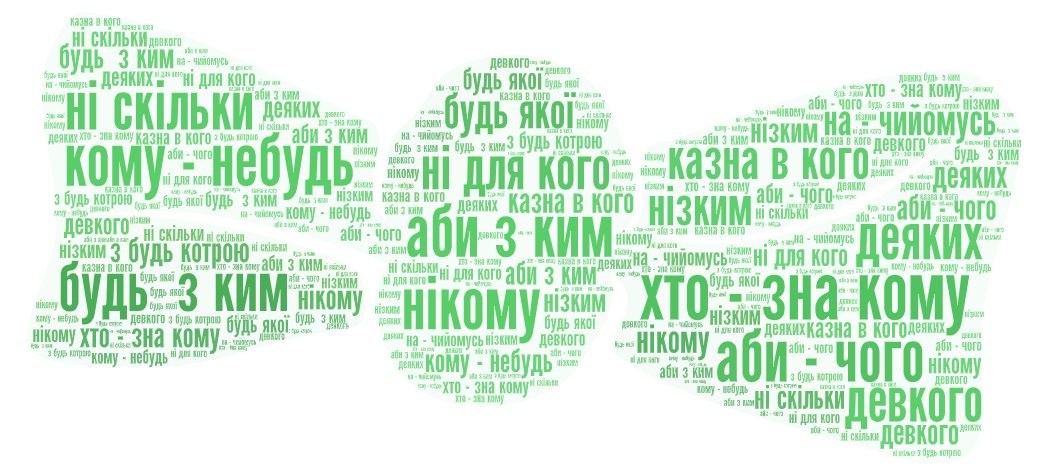 Узагальнення вивченого з розділу «Займенник як частина мови»Вправа. Розгляньте  «хмару  слів». Які  слова  є   зайвими? Чому їх   не   можна вважати  займенниками?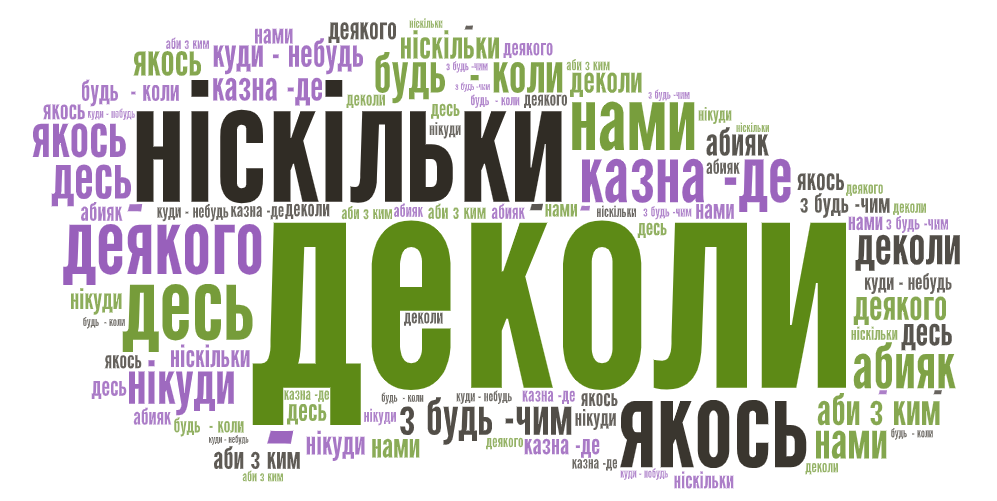 Вправа. Виконайте підсумкові  тестові завдання  з   теми  «Займенник». Перейшовши   за  QR – кодом, спочатку натисніть   кнопку  «Тестування».   https://naurok.com.ua/test/uzagalnennya-vivchenogo-z-temi-zaymennik-1961390.html  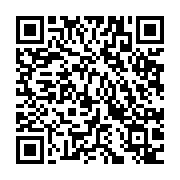 Вправа. Розгляньте  репродукцію   картини  Ярослава  Чижевського.  Розкажіть, що  зображено   на  полотні.  Яка  вона, Україна  прадавня? Складіть  3-4 речення за картиною, використавши  займенники.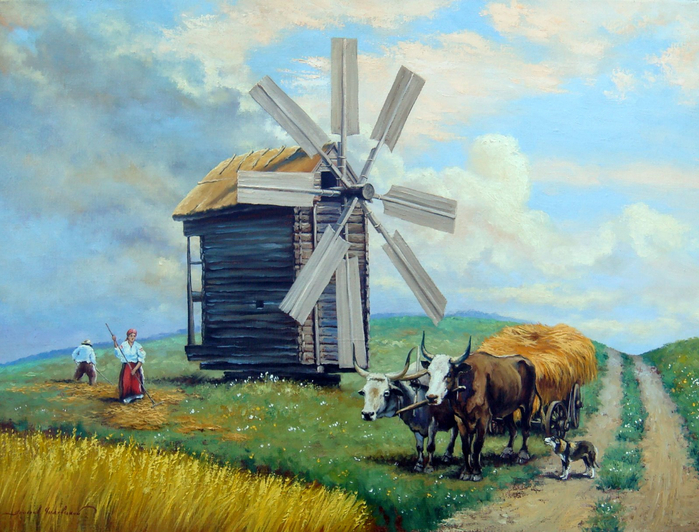 